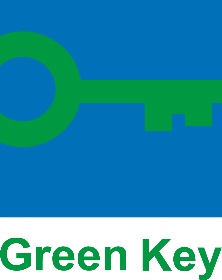 Green Key certificaat 2023 voor [naam accommodatie].  Green Key is het grootste duurzaamheidskeurmerk voor de toeristische en recreatieve branche in Nederland met circa 700 gecertificeerde bedrijven. Wereldwijd zijn er maar liefst 3700 bedrijven met Green Key in 67 landen. Bedrijven met een Green Key keurmerk doen er alles aan om het milieu te sparen, zonder dat hun gasten inleveren op comfort en kwaliteit. Zij gaan daarbij een stap verder dan de normale wet- en regelgeving vereist. Om het Green Key keurmerk te mogen dragen moeten bedrijven voldoen aan verschillende duurzaamheidsnormen, onderverdeeld in 12 thema's. Deze normen zijn vastgesteld door de Foundation for Environmental Education en worden periodiek gecontroleerd door een onafhankelijke keurmeester.Green Key draagt bij aan betere wereld[naam accommodatie] ontving het Green Key certificaat voor de [x-ste] keer dit jaar. Met een Green Key certificaat draagt [naam accommodatie] bij aan een duurzamer bedrijf én een leefbare en gezonde wereld. Door te voldoen aan normen binnen verschillende thema’s gaat [naam accommodatie] verder dan alleen energie- en waterbesparing voor het bedrijf zelf. Zo is er bijvoorbeeld het thema Maatschappelijke Betrokkenheid waarbinnen [naam accommodatie] ervoor heeft gekozen om ieder jaar maatschappelijk betrokken te zijn via [voorbeeld maatschappelijk betrokken]. Op deze manier creëert [naam accommodatie] niet alleen waarde en goodwill voor de eigen organisatie, maar is de organisatie ook van extra toegevoegde waarde voor de maatschappij en lokale omgeving. Volgens [naam vertegenwoordiger] is deze bijdrage essentieel: ‘’[uitleg waarom de maatschappelijke bijdrage belangrijk is]’’.Volgens [naam vertegenwoordiger] is Green Key behalen dan ook meer dan alleen een certificaat dat laat zien hoe duurzaam een bedrijf is: ‘’[toelichting wat Green Key behalen voor het bedrijf betekent en wat het toevoegt voor het bedrijf/gasten]’’ Noot voor redactie:Meer informatie over Green Key in Nederland kunt u vinden op www.greenkey.nl.Of neemt u contact op met de National Operator Green Key Nederland, Erik van Dijk, via erik@kmvk.nl of 0612810641.Informatie bij [naam bedrijf] belt u naar [naam + nummer vertegenwoordiger bedrijf].